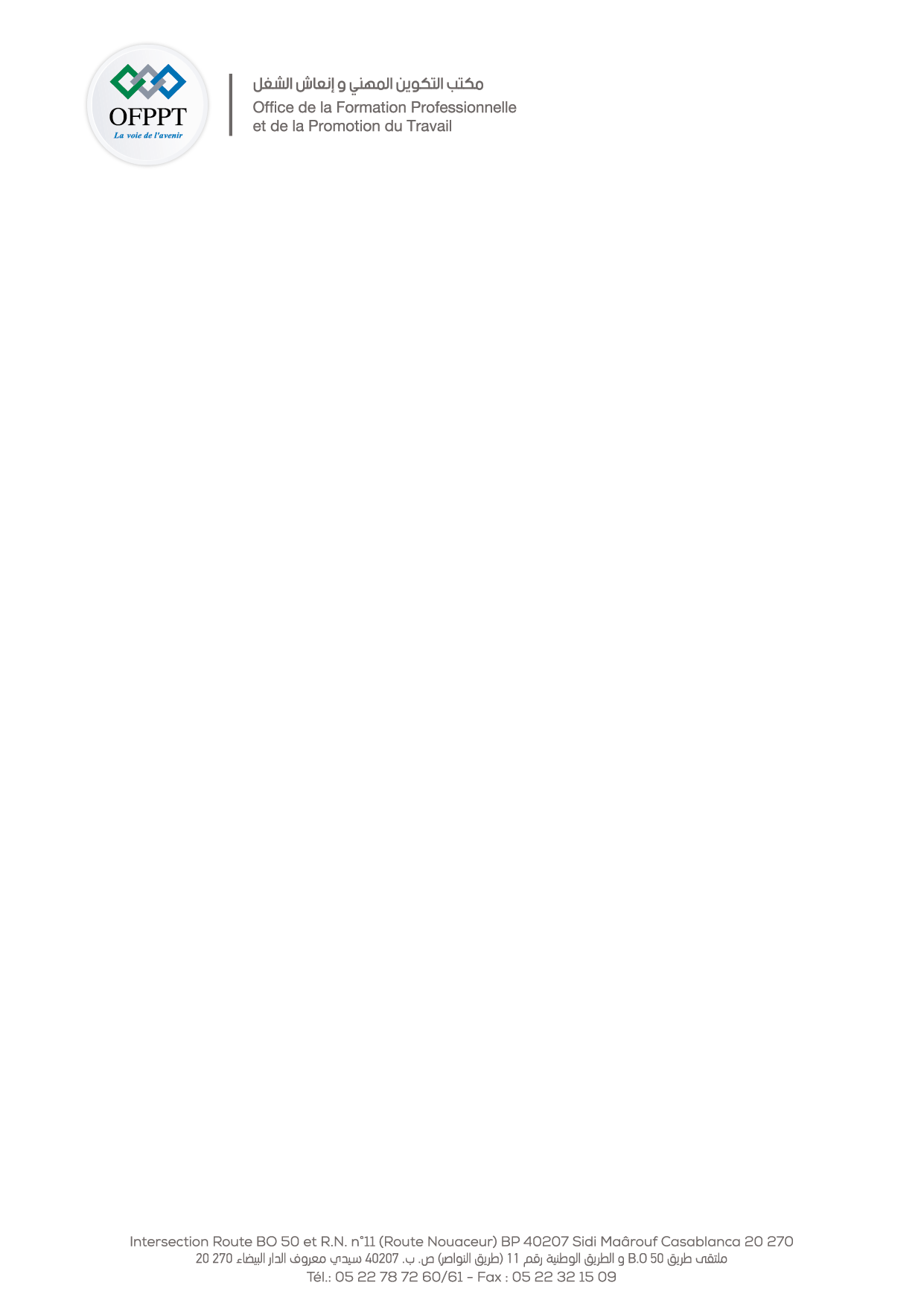 Dossier d’AppelD’offresOuvert sur offres de prixN°     106 / 2023MODELE DE L'ACTE D'ENGAGEMENT***********ACTE D'ENGAGEMENTA -Partie réservée à l'Office de la Formation Professionnelle et de la Promotion du TravailAppel d'offres ouvert sur offres des prix n°………………. du  ……………………….Objet du marché : Acquisition de mobilier au profit des établissements de l'OFPPT, répartie en lots suivants :Lot n° 1 : mobilier de bureau et structures communesLot n° 2 : Mobilier de restaurantPassé en application de l'alinéa 2, paragraphe 1 de l'article 16 et paragraphe 1 de  l'article 17 et  alinéa 3 paragraphe 3 de  l'article 17, relatif aux marchés publics de l’Office de la Formation Professionnelle et de la Promotion du Travail (OFPPT).B - Partie réservée au concurrentPour les personnes physiquesJe (1), soussigné : ......................................... (prénom, nom et qualité) agissant en mon nom personnel et pour mon propre compte, adresse du domicile élu ..................................................... ................................affilié à la CNSS sous le ................................ (2) inscrit au registre du commerce de................................... (localité) sous le n° ...................................... (2) n° de patente.......................... (2) :-----------------------------------------------------------------------------------------------------------------Pour les personnes moralesJe (1), soussigné .......................... (prénom, nom et qualité au sein de l'entreprise) agissant au nom et pour le compte de...................................... (raison sociale et forme juridique de la société) au capital de:.....................................................................................................adresse du siège social de la société....................................................................adresse du domicile élu........................................................................................affiliée à la CNSS sous le n°..............................(2) et (3)inscrite au registre du commerce........................... (localité) sous le n°................................. (2) et (3)n° de patente........................(2) et (3)n° d’identification fiscale…………………………….n° de l’Identifiant commun de l’Entreprise……………………….(2) et (3)En vertu des pouvoirs qui me sont conférés :-----------------------------------------------------------------------------------------------------------------après avoir pris connaissance du dossier d'appel d'offres, concernant les prestations précisées en objet de la partie A ci-dessus ;après avoir apprécié à mon point de vue et sous ma responsabilité la nature et les difficultés que comportent ces prestations :1) remets, revêtu (s) de ma signature un bordereau de prix - détail estimatif établi (s) conformément aux modèles figurant au dossier d'appel d'offres ;2) m'engage à exécuter lesdites prestations conformément au cahier des prescriptions spéciales et moyennant les prix que j'ai établis moi-même, lesquels font ressortir :Montant total hors T.V.A.:………………..................................................(en lettres et en chiffres)Taux de la TVA : ………………………………………………………….………….………(en pourcentage)Montant de la T.V.A.:………………...........................................................(en lettres et en chiffres)Montant total T.V.A. comprise :.............................................................(en lettres et en chiffres)L'Office de la Formation Professionnelle et de la Promotion du Travail se libérera des sommes dues par lui en faisant donner crédit au compte ............. (à la Trésorerie Générale, bancaire, ou postal) (4) ouvert à mon nom (ou au nom de la société) à..................................(localité), sous relevé d’identification bancaire (RIB) numéro…………………………………….Fait à........................le....................(Signature et cachet du concurrent)(1) lorsqu'il s'agit d'un groupement, ses membres doivent :mettre : «Nous, soussignés.................... nous obligeons conjointement/ou solidairement (choisir la mention adéquate et ajouter au reste de l'acte d'engagement les rectifications grammaticales correspondantes) ;ajouter l'alinéa suivant : « désignons.................. (prénoms, noms et qualité) en tant que mandataire du groupement ».(2) Pour les concurrents non installés au Maroc, préciser la référence des documents équivalents et lorsque ces documents ne sont pas délivrés par leurs pays d’origine, la référence à l’attestation délivrée par une autorité judiciaire ou administrative du pays d’origine ou de provenance certifiant que ces documents ne sont pas produits. (3) ces mentions ne concernent que les personnes assujetties à cette obligation.(4) supprimer les mentions inutilesMODELE DE DECLARATION SUR L’HONNEUR***********DECLARATION SUR L’HONNEUR- Mode de passation : Appel d'offres ouvert N°……………..., sur offres des prix.Acquisition de mobilier au profit des établissements de l'OFPPT, répartie en lots suivants :Lot n° 1 : mobilier de bureau et structures communesLot n° 2 : Mobilier de restaurantA - Pour les personnes physiquesJe, soussigné : ................................................................... (prénom, nom et qualité)agissant en mon nom personnel et pour mon propre compte,adresse du domicile élu :.........................................................................................affilié à la CNSS sous le n° :................................. (1)inscrit au registre du commerce de..........................................(localité) sous le n° ............................. (1) n° de patente.......................... (1)n° du compte courant postal, bancaire ou à la TGR…………………..(RIB), ouvert à …………………………………………………B - Pour les personnes moralesJe, soussigné ..........................                (prénom, nom et qualité au sein de l'entreprise)agissant au nom et pour le compte de...................................... (raison sociale et forme juridique de la société) au capital de:.....................................................................................................adresse du siège social de la société..................................................................... adresse du domicile élu..........................................................................................affiliée à la CNSS sous le n°..............................(1)inscrite au registre du commerce............................... (localité) sous le n°....................................(1)n° de patente........................(1)n° du compte courant postal, bancaire ou à la TGR…………………..(RIB) , ouvert à …………………………………………………n° de l’identifiant Commun de l’Entreprise :……………………………………(1)- Déclare sur l'honneur :1- m'engager à couvrir, dans les limites fixées dans le cahier des charges, par une police d'assurance, les risques découlant de mon activité professionnelle ;2- que je remplie les conditions prévues à l'article 24 du Règlement des Marchés, approuvé le 18 Chaabane 1435 (16 Juin 2014), et fixant les conditions et les formes de passation des marchés de l’office de la formation professionnelle et de la promotion du travail (OFPPT) ainsi que certaines règles relatives à leur gestion et à leur contrôle ; 3- Etant en redressement judiciaire j'atteste que je suis autorisé par l'autorité judiciaire compétente à poursuivre l'exercice de mon activité (2) ;4- m'engager, si j'envisage de recourir à la sous-traitance :-	à m'assurer que les sous-traitants remplissent également les conditions prévues par l'article 24 du Règlement des Marchés de l’OFPPT ;-	que celle-ci ne peut dépasser 50% du montant du marché, ni porter sur les prestations constituant le lot ou le corps d'état principal prévues dans le cahier des prescriptions spéciales, ni sur celles que le maitres d'ouvrage a prévues dans ledit cahier ;-	à confier les prestations à sous-traiter à des PME installées aux Maroc ; (3)5- m'engager à ne pas recourir par moi-même ou par personne interposée à des pratiques de fraude ou de corruption de personnes qui interviennent à quelque titre que ce soit dans les différentes procédures de passation, de gestion et d'exécution du présent marché ;6- m'engage à ne pas faire par moi-même ou par personne interposées, des promesses, des dons ou des présents en vue d'influer sur les différentes procédures de conclusions du présent marché.7- atteste que je remplis les conditions prévues par l'article 1er du dahir n° 1-02-188 du 12 JOUMADA I 1423 (23 juillet 2002) portant promulgation de la loi n°53-00 formant charte de la petite et moyenne entreprises (4).8- atteste que je ne suis pas en situation de conflit d'intérêt tel que prévu à l'article 151 du  Règlement des Marchés de l’OFPPT.9- je certifie l'exactitude des renseignements contenus dans la présente déclaration sur l'honneur et dans les pièces fournies dans mon dossier de candidature.10- je reconnais avoir pris connaissance des sanctions prévues par l’article 142 du Règlement des Marchés de l’OFPPT, relatives à l'inexactitude de la déclaration sur l'honneur.Fait à.....................le...........................Signature et cachet du concurrent Pour les concurrents non installés au Maroc , préciser la référence des documents équivalents et lorsque ces documents ne sont pas délivrés par leurs pays d’origine, la référence à l’attestation délivrée par une autorité judiciaire ou administrative du pays d’origine ou de provenance certifiant que ces documents ne sont pas produits.à supprimer le cas échéant.Lorsque le CPS le prévoit.à prévoir en cas d'application de l'article 139 du Règlement des Marchés de l’OFPPT.(*) en cas de groupement, chacun des membres doit présenter sa propre déclaration sur l'honneur.Annexe :Spécifications techniques des fournitures proposéesPar le concurrent pour les lots 1 et  2N.B : les soumissionnaires sont invités à remplir la case <<Proposition du soumissionnaire >> en précisant les caractéristiques du matériel proposé.Tout article ne répondant pas aux spécifications demandées sera déclaré non-conforme.Les colonnes « Désignations et caractéristiques techniques » et « Appréciation de l'administration >> ne doivent pas être renseignées ou modifiées. Le concurrent est tenu de renseigner pour chaque item, la marque, la référence et les caractéristiques des fournitures proposées et ce, dans le cadre de la colonne « Proposition du soumissionnaire » et la ligne correspondante à l’item. Les valeurs des dimensions, longueurs, capacités,……. Doivent être renseignées d’une manière précise dans la colonne « Proposition du soumissionnaire ».Les marques commerciales,  références au catalogue, appellation, brevet, conception, type, origine ou producteurs particuliers qui sont spécifiés au niveau de « Désignation et caractéristiques techniques » ne le sont qu’à défaut d’autre moyen suffisamment précis et intelligible de décrire les caractéristiques des prestations requises.  Les prestations ayant des caractéristiques équivalentes et qui présentent une performance et qualité au moins égales à celles qui sont exigées seront jugées conformes.Lot n° 1 : Mobilier de bureau et structures communesLa Tolérance des dimensions est de +/- 5%.BORDEREAU DES PRIX – DETAIL ESTIMATIFLot n°1 : Mobilier de bureau et structures communesLot n° 2 : mobilier de restaurantLa Tolérance des dimensions est de +/- 5%.BORDEREAU DES PRIX – DETAIL ESTIMATIFLot n° 2 : mobilier de restaurantFinancement : Projets OFPPT Hors CoopérationAcquisition de mobilier au profit des établissements de l'OFPPT, répartie en lots suivants :Lot n° 1 : mobilier de bureau et structures communesLot n° 2 : Mobilier de restaurantItemDésignation et descriptif techniqueProposition du soumissionnaireAppréciation de l’administration1SALON ABSTRACT MODULABLE 
Structure en bois massif avec rembourrage en mousse de
polyuréthane haute densité.
Piètements en polypropylène noir .
Salon composé de :
3 canapés incurvés à 120° de dimension LxPxH en mm : 135x105x760
4 canapés simple de dimension LxPxH en mm : 105x740x4302TABLE BASSE cylindrique
Top  en mélamine 12 mm ; forme Ronde diamètre de 650 mm
Piétement en tube métallique Ø 16 mm, ép. 2 mm, fixé sur une base en mélamine de diamètre de 590 mm et tapissée sur deux parties.
Vérins  réglable 
Diamètre 650 mm
Hauteur 470 mm3BANC UNE PLACE  POUR HALL 
Structure métallique avec socle tubulaire et base circulaire 
Coque circulaire , rembourrage en mousse de
polyuréthane haute densité.
Isolation acoustique passive et active (angle de phase)
Finition extérieur en cuir de première qualité, et intérieure en microfibre suédoise
Grande membrane sonore centrée sur le corps comme dossier
Bague d'assise orientable (jusqu'à 350°).
Table pivotante en acrylique minéral avec charnière en acier inoxydable satiné de diamètre de 230 mm.
Récepteur Bluetooth intégré pour la connexion audio sans fil
Diverses prises d'entrée pour les équipements périphériques.
Dimension LxPxH en mm : 1200 x 630 x 14404TAPIS CIRCULAIRE 
Texture velours, composition 100% polyamide. 
Épaisseur totale : 8,5 mm
Hauteur du velours : 5,1mm
Densité : p/m2 : 205350
Grammage g/m2 : 1295
Résistance thermique m2c°/w : 0,14
Isolation phonique : 30db/NF EN ISO 140/8
Emission air : A+
HQE : 8 cibles
Diamètre en mm: 1500 mm min.5POT DECORATIF 1
POT DECORATIF MODULAIRE  en Polyéthylène moulé 100% recyclable ; design tendance grâce au lignes épurées. Résiste aussi bien aux intempéries qu'aux différences de températures (-60º C à + 80º C). 
Module 3 : dimension (+/-5%) (LxPxH) en mm : 610x680x15906POT DECORATIF 2
POT DECORATIF MODULAIRE en Polyéthylène moulé 100% recyclable ; design tendance grâce au lignes épurées. Résiste aussi bien aux intempéries qu'aux différences de températures (-60º C à + 80º C). 
Module 2 : dimension (+/-5%) (LxPxH) en mm : 920x770x10107POT DECORATIF 3
POT DECORATIF MODULAIRE  en Polyéthylène moulé 100% recyclable ; design tendance grâce au lignes épurées. Résiste aussi bien aux intempéries qu'aux différences de températures (-60º C à + 80º C). 
Module 1 : dimension (+/-5%) (LxPxH) en mm : 820x630x6008BUREAU MULTIPOSTES 
Structure métallique tridimensionnelle de 40X40 mm et d'épaisseur 20/10 mm, 
3 pieds de forme trapézoïdale et un socle demi lune pour la table haute 
Goulotte métallique perforée de dimension LxPxH en mm :  990 x 494 x 60.
3 plateaux de travail en panneaux de particules mélaminés de 30 mm qui peuvent coulisser horizontalement sur des entretoises, pour permettre un accès simple au câblage et aux prises, placés dans un bac central sous-top.
Plateau extension demi lune pour table haute .
Panels de courtoisie en contreplaqué recouvert en tissu de dimension LxPxH en mm : 1200x16x400
Banc avec dossier et un accoudoir à droite de dimension LxPxH en mm : 600x840x735
Banc avec dossier et un accoudoir à gauche de dimension LxPxH en mm : 600x840x735
Dimension globale LxPxH en mm : 3205x640x15609BIBLIOTHEQUE COURBEE
Bibliothèque modulaire composée de 5 modules courbés a 45 °.
réalisées en panneaux agglomérés haute densité de 19 mm au minimum, recouvert en mélamine sur les deux cotés 
chaque module est équipé d'une étagère intermédiaire réglable et quatre patins niveleurs
Dimension de chaque module LxPxH en mm : 1140x520x81410BANC COURBE
Banc modulaire composé de 4 modules courbés a 45 °
structure interne en contre-plaqué Ep. 12 mm, rembourré en mousse d’haute densité Ep. 50mm, densité 35 Kg/m2 et tapissé en cuir synthétique résistant au feu
Piètements en acier chromé 
Dimension de chaque module LxPxH en mm : 780x550x41511TABLE DE LECTURE 
Table de lecture modulaire composé de 
8 Tables courbé a 45° :
Plateau rétractable aggloméré avec des contours injectés en polypropylène et chants arrondies.
Piètements tubulaire métalliques Ø35mm peint en aluminium époxy-polyester avec patins niveleurs
Pieds central en T équipé de deux roue
Dimension de chaque table LxPxH en mm : 800x500x700 
1 Pupitre central arqué sur trois cotes formant 3 baies pour passage des câbles 
Dimension du pupitre LxPxh en mm : 1200x1100x70012CHAISE DE LECTURE 
COQUE 
Coque monobloc en polypropylène chargé en fibre de verre.
La coque est refenrcée par des baquettes linéaires reluant l'assise au dossier sur une surface de 15 cm de largeur et 47 cm de longueur, avec un espacement de 11mm entre les baguettes.
La coque est doté de 4 pinces à encrages pour la fixation avec la structure .
Largeur de la coque au extrémités 455mm et au milieu 215mm 
Profondeur de l'assise 400mm
STRUCTURE
Pieds et structure extérieure d'assise en tube rond Ø 16 mm, épaisseur 2 mm, 
Finition du cadre :  poudre époxy-polyester gaufrée , épaisseur moyenne 50 microns.
Dimension de la chaise LxPxH en mm  :  530 x 500 x 83013CHAISE SUR ROULETTES
DIMENSIONS:
Hauteur du fauteuil : 990-1090 mm
Hauteur de l’assise : 450-550 mm
Largeur du fauteuil : 650 mm
Largeur de l’assise : 520 mm
Profondeur du fauteuil : 660 mm
Profondeur de l’assise : 500 mm
*DOSSIER 
Dossier Ergonomique en mesh avec courbure offrant le maintien lombaire grâce à un Cadre à intervalle réglable en plastique moulé par injection placé au carter par deux barres en fibres de verre. Système de liaison de l’assise au dossier par deux barres parallèles en polypropylène. L’ajustement du support lombaire en hauteur et en profondeur se fait à l’aide de deux papillons de réglage .
*ASSISE 
Assise en simili cuir, ergonomique bourrelet de Mandel, réglable en profondeur avec une forme de l’assise concave.
Composée d’une carcasse en polypropylène injectée, texturé dans la partie extérieure, avec une tablette interne qui sert de support pour sur-fixer la mousse flexible de polyuréthane. L’assise est réglable en hauteur et en profondeur. 
 Un vérin à gaz class 4, mécanisme multifonctions permettant le réglage et l’inclinaison du fauteuil au niveau de la hauteur et le basculement afin de maintenir une position de travail équilibrée.
*ACCOUDOIRS :
*Accoudoirs type manchette : réglables en hauteur et en profondeur avec une structure en polypropylène et appui-bras en polyuréthane.
*PIETEMENTS :
Piètements en PVC à cinq branches, appui au sol sur roulettes à double galets d’une finition noire.14TABOURET 
Coque ergonomique avec mini dossier de forme sinueuse réalisée en polybutilène téréphtalate.
Structure en acier ,pied et embase assortis au coloris de l’assise équipé d'un repose pieds .
Dimensions LxPxH en mm : 390x400x670/810
Diamètre de la base : 380mm
Distance entre base et repose pieds : 230/360 mm15POUF POIRE 
Pouf multi positions: gamissage en microbille de polystyrène traitées lanti-feu.
Pouf déhoussable imperméable lavable en machine16COMPTOIR D'ACCEUIL 
Comptoir de réception en V , réalisé en bois MDF dimension : L x P x H mm 2540 x 2540 x 1150, 
Deux partie du plateau de travail réservés au personnes à mobilité réduite .
La partie haute du comptoir dispose d'une niche en V  en bois mélaminé  de dimension L x P x h en mm 1600 x 1600 x 400 .
un voile de fond sur toute la hauteur dU comptoir réalisé en bois mélamine  
Une bande de protection metallique sur la partie basse du comptoir ..17CHAISE POUR COMPTOIR 
Hauteur du fauteuil : 780-900 mm
Hauteur de l’assise : 400-520 mm
Largeur du fauteuil : 645 mm
Largeur de l’assise : 610 mm
Largeur du dossier : 610 mm
Hauteur des accoudoirs / sol : 600 - 720 mm
Profondeur du fauteuil : 645 mm
Profondeur de l’assise : 530 mm
Coque pivotante en acier Chrome
Assise et dossier en polypropylène chargé en fibres de verre. Accoudoirs fermés en polypropylène
Dossier et assise rembourré en mousse de haute densité et tapisse en tissu 
Un vérin à gaz en métal chromé, Le mécanisme d'inclinaison permet au siège de coulisser
en douceur jusqu'à 35 mm, et le dossier incliner doucement
Base pivotante à 5 rayons en aluminium avec roulette chromé18CABINE ACCOUSTIQUE 
Matériau extérieur : verre trempé, cadre en aluminium aviation, panneaux 100% feutre acoustique haute densité gris clair ou foncé pour l'absorption acoustique, moquette pour adoucir le sol.
Intérieur: Panneaux acoustiques PET
Connectivité : tension 110-220 V/50 Hz et système d'alimentation 12 V-USB, prise incluse.
Système de ventilation : ventilateur silencieux avec fonction capteur de présence.
Fonction d'insonorisation : réduction du bruit entre 30 et 35 dB.
Largeur et angle d’ouverture de la porte : 800mm/ 90°
Dimensions LxPxH en mm : 2200 x1536 x 230019CANAPE POUR CABINE 
Assise - mousse injectée, densité de 55 kg/m³ ,tapissée;
La tapisserie en tissu polyester 100%,510 g/lm,
Abrasion résistance : BS EN ISO 12947-2, 75,000 cykli Martindale
Flammability : BS 476 Part 7, Class 2
Class Uno UNI 9174 - UNI 8457
ASTM E 84 Class I
Matériel 
Support en bois massif collé;
Structure en bois massif collé
Dimensions LxPxH en mm : 1340 x 600 x 76020TABLE POUR CABINE 
Plateau en bois stratifié HPL 28 mm, chants ABS ;
Colonne finition peinture poudre époxy ;
Embase en acier inoxydable , finition peinture poudre époxy
Dimensions LxPxH en mm : 1000 x 550 x 70021Salon en L 
Formes légèrement arrondies, éléments librement combinables.
Formes douces , absence d'arêtes vives permet de créer un nombre illimité
de formes fluides.
Dossier 
Structure en panneaux de particules ; mousse découpée, densité de 35 kg/m3 ; tapissée ;
Assise 
Structure en panneaux de particules ; mousse découpée, densité de 35 kg/m3 ; tapissée ;
Plateau 
MDF laqué 16 mm - assortis à la couleur du piétement ;
Structure en métal, finition peinture poudre époxy 18 mm ;
Connecteurs de modules métalliques avec cran de blocage ;
Assises et dossiers tapissés de tissus de haute qualité certifié Ecolabel ;
Table basse est installée à la jonction entre les assises ;
Mediabox  installé dans l’assise ;
La tapisserie en tissu ,510 g/lm,
Résistance au frottement sec: 4-5, humide: 4-5 , 100,000 cycle Martindale
anti feu
Dimensions LxPxH en mm :3210x2310x75022POUF TYP 1 
Formes légèrement arrondies, éléments librement combinables.
Formes douces , absence d'arêtes vives permet de créer un nombre illimité
de formes fluides.
Pouf composé de deux éléments de mi lune .
Assise :
structure en panneaux de particules ; mousse découpée, densité de 35 kg/m3 ; tapissée ;
Structure - métal finition peinture poudre époxy 18 mm ;
Connecteurs de modules métalliques avec cran de blocage ;
Assises et dossiers tapissés de tissus de haute qualité certifié Ecolabel ;
La tapisserie en tissu ,510 g/lm,
Résistance au frottement sec: 4-5, humide: 4-5 , 100,000 cycle Martingale
anti feu
Dimensions LxPxH en mm : 1280 x 1140 x 45023POUF TYPE 2 
Corps en panneaux de bois de 18 et 28 mm ainsi que 3mm de HDF, monté avec vis d'assemblage confirmats ;
Assise en mousse découpée : épaisseur 50 mm ;
Six patins en polypropylène de diamètre Ø30 mm ;
Éléments de jonction en métal , profil de 2 mm découpé au laser, peinture poudre époxy noire
Dimensions LxPxH en mm : 650x500x44024TABLE BASSE 1
Top - stratifié compact HPL, ép. 10 mm ; forme hexagonale
Piétement - colonne tube métallique Ø 30 mm, ép. 2 mm, finition peinture poudre époxy ;
Base - métal finition peinture poudre époxy
Diamètre 650mm
Hauteur 670mm25TABLE HAUTE REGLABLE 
Plateau de table en bois mélamine d'ép.. 18mm min.
Hauteur du plateau entre 65 et 85 cm min., pour une position de travail ergonomique
le passe câble sous le plateau de table 
Structure et piètements métalliques
dimension LxP en mm: 1400x800 min.26TABOURET 
Coque ergonomique avec mini dossier de forme sinueuse reréalisée en polybutilène téréphtalate.
Structure en acier ,pied et embase assortis au coloris de l’assise équipée d'un repose pieds .
Dimensions LxPxH en mm : 390x400x670/810
Diamètre de la base : 380mm
Distance entre base et repose pieds : 230/360 mm27TABLE PLIABLE 
Plateau de table en bois mélamine d'ép. 18 mm min.
Structure métallique dotée d'une fonction de verrouillage et d'un système da gestion des câbles.
Piètements en aluminium ou peinture époxy. 
Pièces de connexion et châssis en aluminium
2 roulettes avec frein et 2 roues libres.
Dimension minimale (LxPxH) en mm : 1400x 700x72028FAUTEUIL SUR ROULETTE
Hauteur du fauteuil : 780-900 mm
Hauteur de l’assise : 400-520 mm
Largeur du fauteuil : 645 mm
Largeur de l’assise : 610 mm
Largeur du dossier : 610 mm
Hauteur des accoudoirs / sol : 600 - 720 mm
Profondeur du fauteuil : 645 mm
Profondeur de l’assise : 530 mm
Coque pivotante en acier Chrome
Assise et dossier en polypropylène chargé en fibres de verre. Accoudoirs fermés en polypropylène
Dossier et assise rembourré en mousse de haute densité et tapisse en tissu 
Un vérin à gaz en métal chromé, Le mécanisme d'inclinaison permet au siège de coulisser
en douceur jusqu'à 35 mm, et le dossier incliner doucement
Base pivotante à 5 rayons en aluminium avec roulette chromé29TABLE DE REUNION 
Table modulable en bois mélaminé d’épaisseur 35mm, composée de 2 plateaux rectangulaire et 4 angles
Plateaux dotés de deux top Accès et goulotte d’électrification sous les plateaux 
3 pieds métallique type tulipe commençant par embase de 500mm au minimum de diamètre et se terminent par une raille rectangulaire de 400mm pour fixation aux plateaux 
Finition gris anthracite
Dimension totale de la table (L*P*H) en mm 8000*2200*74030CHAISE POUR TABLE DE REUNION 
Hauteur du fauteuil : 990-1090 mm
Hauteur de l’assise : 450-550 mm
Largeur du fauteuil : 650 mm
Largeur de l’assise : 520 mm
Profondeur du fauteuil : 660 mm
Profondeur de l’assise : 500 mm
*DOSSIER 
Dossier Ergonomique en mesh avec courbure offrant le maintien lombaire grâce à un Cadre à intervalle réglable en plastique moulé par injection placé au carter par deux barres en fibres de verre. Système de liaison de l’assise au dossier par deux barres parallèles en polypropylène. L’ajustement du support lombaire en hauteur et en profondeur se fait à l’aide de deux papillons de réglage .
*ASSISE 
Assise en simili cuir, ergonomique bourrelet de Mandel, réglable en profondeur avec une forme de l’assise concave.
Composée d’une carcasse en polypropylène injectée, texturé dans la partie extérieure, avec une tablette interne qui sert de support pour sur-fixer la mousse flexible de polyuréthane. L’assise est réglable en hauteur et en profondeur. 
 Un vérin à gaz class 4, mécanisme multifonctions permettant le réglage et l’inclinaison du fauteuil au niveau de la hauteur et le basculement afin de maintenir une position de travail équilibrée.
*ACCOUDOIRS :
*Accoudoirs type manchette : réglables en hauteur et en profondeur avec une structure en polypropylène et appui-bras en polyuréthane.
*PIETEMENTS :
Piètements en PVC à cinq branches, appui au sol sur roulettes à double galets d’une finition noire.31BUREAU AVEC RETOUR 
Bureau en bois mélaminé d'une épaisseur de 25 mm, double face, haute résistance, Voile de fond en mélaminé, piétement en panneau en mélaminé d'épaisseur 25mm, patins de mise à niveau, de dimension : (Largeur : 1.60m - Profondeur : 0.80m - Hauteur : 0.73m) avec un retour droit en bois mélaminé , piétement  métallique composé d’une poutre droite et un incliné vers le bas fixé sous le plateau à l’aide d’une colonne métallique et des pinces en polypropylène, patin de réglage en pvc  avec tige fileté et cache, dimension : (Largeur. 0,80mxProfondeur. 0.60mxHauteur. 0.73m).                                                                                                                                                                                Un caisson à 3 tiroirs avec serrure centralisé, en mélaminé.32TABLE BASSE 2
Table basse en bois stratifié, épaisseur du plateau 25mm, voile de fond en bois stratifié, piétement type panneau en bois.                                                                                                            
Dimension LxPxH en mm 600x600x420.33ARMOIRE BASSE 
Meuble bas en bois mélaminé couleur marron d'une épaisseur de 18 mm, double face, haute résistance, à 2 portes battantes en bois mélaminé avec cadre en profil d'aluminium, top modulaire finition en mélaminé épaisseur 18mm, avec vérins de réglage, taquets métalliques charnières métalliques à mise en place rapide, poignés pour les portes fixées sur le cadre aluminium ; dimension LxPxH en mm : 800 x 400 x 76034FAUTEUIL PRESIDENT 
DIMENSIONS :
Hauteur de chaise 1230-1140 mm
Profondeur de l’assise 510mm 
Largeur de l’assise 510mm 
Hauteur du dossier 580mm 
Hauteur d’assise : 465-515 mm
*DOSSIER  
Dossier Ergonomique en tissu avec courbure offrant le maintien lombaire grâce à un cadre à intervalle réglable en plastique moulé par injection placé au carter par deux barres en fibres de verre. Système de liaison de l’assise au dossier en polypropylène de forme ovale avec des bords chromés, permettant aussi l’ajustement du support lombaire en hauteur et en profondeur.
*ASSISE 
Assise en tissu ergonomique bourrelet de Mandel, réglable en profondeur avec une forme de l’assise concave et surjeté.
Composée d’une carcasse en polypropylène injecté, texturée dans la partie extérieure, avec tablette interne qui sert de support pour sur-fixer la mousse flexible de polyuréthane. 
 Un vérin à gaz class 4, mécanisme synchronisé permettant le réglage et l’inclinaison du fauteuil au niveau de la hauteur et le basculement afin de maintenir une position de travail équilibrée.
*ACCOUDOIRS :
*Accoudoirs type manchette : réglable en 3D avec structure en polypropylène et appui-bras en polyuréthane.
*PIETEMENT :
Piètement en aluminium à cinq branches, appui au sol par roulettes à double galets d’une finition noire35FAUTEUIL VISITEUR 
DIMENSIONS :
Hauteur de la chaise 1095-988 mm
Profondeur de l’assise 510mm 
Largeur de l’assise 510mm 
Hauteur du dossier 580mm 
Hauteur de l’assise : 465-515 mm
Largeur du fauteuil : 710 mm
*DOSSIER 
Dossier Ergonomique en tissu avec courbure offrant le maintien lombaire grâce à un Cadre à intervalle réglable en plastique moulé par injection placé au carter par deux barres en fibres de verre. Système de liaison de l’assise au dossier en polypropylène de forme ovale avec des bords chromé, permettant aussi l’ajustement du support lombaire en hauteur et en profondeur.
*ASSISE 
Assise en tissu ergonomique bourrelet de Mandel, réglable en profondeur avec une forme de l’assise concave et surjeté.
Composée d’une carcasse en polypropylène injectée, texturée dans la partie extérieure, avec tablette interne qui sert de support pour sur-fixer la mousse flexible de polyuréthane. 
 Un vérin à gaz class 4, mécanisme synchronisé permettant le réglage et l’inclinaison du fauteuil au niveau de la hauteur et le basculement afin de maintenir une position de travail équilibrée.
*ACCOUDOIRS :
*Accoudoirs type manchette : réglable en 3D avec structure en polypropylène et appui-bras en polyuréthane.
*PIETEMENT :
Piètement en aluminium à cinq branches, appui au sol par roulettes à double galets d’une finition noire.36POt DECORATIF 4
pot cylindrique Fabriqué en en résine polyéthylène 100% recyclable qui lui confère légèreté et design unique et qui permet de supporter des conditions climatiques de -60°C à 80°C. finition mate avec relief linéaires verticale
Dimensions :
Hauteur : 900mm
Diamètre : 500mm37POt DECORATIF 5
pot cylindrique Fabriqué en en résine polyéthylène 100% recyclable qui lui confère légèreté et design unique et qui permet de supporter des conditions climatiques de -60°C à 80°C. finition mate avec relief linéaires verticale
Dimensions :
Hauteur : 800mm
Diamètre : 400mm38BUREAU FORMATEUR 
Plateau en MDF d'ep.13 mm min. avec chants arrondis
Voile de fond métalliques avec rayon latéral arrondi de 200 mm 
Piètements en tube d'acier rond diam. 38mm réglables en hauteur a 3 niveau avec peinture en
aluminium époxy-polyester.
caisson équipé d'un tiroir avec serrure centralise 
Patins niveleurs
Dimension LxPxH en mm: 1200 x 600 x 70039CHAISE FORMATEUR 
Hauteur du fauteuil : 905-1005 mm
Hauteur de l’assise : 420-520 mm
Largeur du fauteuil : 700mm
Largeur de l’assise : 610 mm
Largeur du dossier : 610 mm
Hauteur des accoudoirs / sol : 600 - 720 mm
Profondeur du fauteuil : 645 mm
Profondeur de l’assise : 530 mm
Structure : polyamide renforcé de fibre de verre 
Siège en mesh respirant composition 70% polyester + 30% polyamide Résistance à l'abrasion, anti feu
Accoudoirs : intégrés au cadre, doté d'un mécanisme, réglage d'inclinaison intégré oscillant autobloquant
Base à 5 branches en polyamide sur roulette40TABLE TYPE 1 
Plateau en MDF d'ep.13 mm au minimum avec chant en PVC de 1.5 mm, plateau courbe forme onde 
Piètements en tube d'acier rond télescopiques diam. 38mm réglables en hauteur a 3 niveau avec peinture en
aluminium époxy-polyester
Patins niveleurs
Dimensions en mm LxPxH en mm : 1300 x 650 x 700 au minimum41TABLE TYPE 2
Plateau en MDF d'ep.13 mm au minimum avec chant en PVC de 1.5 mm, plateau arque  avec coins arrondis
Piètements sous forme d'une colonne en fonte d’aluminium, peinture en époxy-polyester blanc réglables en hauteur par vérins a gaz  
Crochet rotatif
Base métalliques a 4 Branches avec 4 roulettes
Dimensions en mm LxPxH en mm : 700 x 580 x 70042TABLE TYPE 3
Plateau de forme polygone aggloméré avec des contours injectés en polypropylène
avec chants arrondies.
Piètements en tube d'acier rond télescopiques diam. 38mm réglables en hauteur a 3 niveau avec peinture en
aluminium époxy-polyester
Patins niveleur 
Dimensions en mm LxPxH en mm : 650 x 650 x 650 au minimum43TABLE TYPE 4
Plateau de table en bois mélamine d'ép. 18 mm min.
Structure métallique dotée d'une fonction de verrouillage et d'un système da gestion des câbles.
Piètements en aluminium ou peinture époxy. 
Pièces de connexion et châssis en aluminium
2 roulettes avec frein et 2 roues libres.
Dimension minimale (LxPxH) en mm : 1400x 700x72044TABLE TYPE 5
Table de lecture individuelle à front triangulaire
Table de forme polygone en aggloméré mélaminé d'épaisseur 18mm pocedant cinq angles et cinq cotés avec bords recouverts en pvc.
Structure et cadre en métal de 25x1, 5mm.
Piétements de la partie exploitable en L. inversés et sur la partie frontale piétements  suivant la forme du plateau.
Porte livres en fil Métallique avec cintre.
Toutes les pièces métalliques avec Finition en poudre électrostatique.
Fixation avec vis spéciales de 4,8x16mm Dimension LxPxH en mm: 68x60x74.45TABLE TYPE 6
Plateau  et voile de fond rectangulaire en bois mélaminé d'ep.13 mm au minimum 
Support métalliques en L perfore fixe sur la barre de renfort central
Piètement métalliques en T inversé, barre central de renfort 
Porte livres en fil Métallique avec cintre
Patins antidérapants
Dimensions en mm LxPxH en mm : 600 x 500 x 700 au minimum46TABLE TYPE 7 
Plateau rectangulaire en bois mélaminé d'ep.13 mm au minimum 
Piètement en I avec deux barres au milieu, barre central de renfort 
Voile de fond métalliques perfore 
Porte livres en fil Métallique avec cintre
Patins antidérapants
Dimensions en mm LxPxH en mm : 600 x 500 x 700 au minimum47CHAISE TYPE 1
COQUE 
Coque monobloc en polypropylène chargé fibre de verre.
La coque est renforcée par des baquettes linéaires reluant l'assise au dossier sur une surface de 15 cm de largeur et 47 cm de longueur et avec un espacement de 11mm entre les baguettes .
La coque est doté de 4 pinces à encrages pour la fixation avec la structure .
Largeur de la coque au extrémités 455mm et au milieu 215mm . Profondeur de l'assise 400mm
STRUCTURE
Pieds avant et arrière et structure extérieure d'assise en tube rond Ø 16 mm, épaisseur 2 mm, 
Finition du cadre :  poudre époxy-polyester gaufrée , épaisseur moyenne 50 microns.
Dimension de la chaise LxPxH en mm  :  530 x 500 x 83048CHAISE TYPE 2 
coque entièrement en polypropylène,
support de siège universel en plastique de dimension 153*200mm
chaise pivotante avec levier incliné.
Vérin à gaz peint  Ø50mm de hauteur 202mm.
Branche en pvc avec roulettes .
DIMENSIONS:
Hauteur de la chaise  : 860-965 mm
Hauteur de l’assise : 470-575 mm
Largeur de la chaise  : 470 mm
Largeur des branches  : 680 mm
Profondeur de la chaise  : 550 mm49CHAISE TYPE 3 
DIMENSIONS:
Hauteur du fauteuil : 990-1090 mm
Hauteur de l’assise : 450-550 mm
Largeur du fauteuil : 650 mm
Largeur de l’assise : 520 mm
Profondeur du fauteuil : 660 mm
Profondeur de l’assise : 500 mm
*DOSSIER 
Dossier Ergonomique en mesh avec courbure offrant le maintien lombaire grâce à un Cadre à intervalle réglable en plastique moulé par injection placé au carter par deux barres en fibres de verre. Système de liaison de l’assise au dossier par deux barres parallèles en polypropylène. L’ajustement du support lombaire en hauteur et en profondeur se fait à l’aide de deux papillons de réglage .
*ASSISE 
Assise en simili cuir, ergonomique bourrelet de Mandel, réglable en profondeur avec une forme de l’assise concave.
Composée d’une carcasse en polypropylène injectée, texturé dans la partie extérieure, avec une tablette interne qui sert de support pour sur-fixer la mousse flexible de polyuréthane. L’assise est réglable en hauteur et en profondeur. 
 Un vérin à gaz class 4, mécanisme multifonctions permettant le réglage et l’inclinaison du fauteuil au niveau de la hauteur et le basculement afin de maintenir une position de travail équilibrée.
*ACCOUDOIRS :
*Accoudoirs type manchette : réglables en hauteur et en profondeur avec une structure en polypropylène et appui-bras en polyuréthane.
*PIETEMENTS :
Piètements en PVC à cinq branches, appui au sol sur roulettes à double galets d’une finition noire.50CHAISE 
Chaise monocoque empilable en polypropylène renforcée avec fibre de verre . 
Dossier arqué avec piètements tubulaires. 
Dimension (+/-5%) LxPxH en mm 520 x 510 x 800
Hauteur d’assise (+/-5%) : 480mm
Dimension d’assise (+/-5%): 440x400 mm51TABLE 
Tables en polyamide renforcés en fibre de verre.
Quatre pieds séparés, tubes triangulaires coudés vers l’intérieur 
de la table formant un support trapézoïde 
pour emboitement du plateau.
Plateau en HPL avec coins en fausse équerre.
Dimension (+/-5%) LxPxH en mm 790x790x72052FAUTEUIL 
Fauteuil monocoque en polypropylène renforcée avec fibre de verre.
Dossier arqué avec reposes main, piètements tubulaires avec patins antidérapants. 
Coussin Amovible formant une assise avec une base en polypropylène .
Rembourrage en mousse de haute densité tapissé en tissu 100% Polypropylène texturé hydrofuge, ignifuge, anti tache 30000 cycles ,ANTI UV ISO IS0 105-B02:1999,antibacterien et recyclable.
Dimension (+/-5%) LxPxH en mm 730 x 700 x 750
Hauteur d’assise (+/-5%) : 430mm
Dimension d’assise (+/-5%): 600x660 mm53TABLE BASSE 3
Plateau rond en HPL équipé de 6 inserts métalliques
piètements composé de : 
Base étoile a 3 branches en fonte d'aluminium recouverte d'époxy avec patins de mise a niveau
Tube en aluminium extrudé de diamètre de 60 mm
Mécanisme rétractable avec écrou autobloquant
Dimension de la table (+/-5%) DxH en mm 590x50054BANC ABSTRACT ETERNEL
Banc en Polyéthylène par rotation moulé à double paroi 100% recyclable ; design tendance grâce au lignes épurées. 
Résiste aussi bien aux intempéries qu'aux différences de températures (-60º C à + 80º C).
Dimension  LxPxH en mm 2600 x 1200 x 50055BANC ABSTRACT D'EXTENSION  :
Banc en Polyéthylène par rotation moulé à double paroi 100% recyclable ; design tendance grâce au lignes épurées. 
Résiste aussi bien aux intempéries qu'aux différences de températures (-60º C à + 80º C).
Dimension  LxPxH en mm 1330 x 650 x 47056TABLE HAUTE
Plateau constitué de couches de papier agglutinées avec des résines thermodurcissables de mélamine-formaldéhyde à la surface et de phénol-formaldéhyde à l'intérieur 
Tube en aluminium extrudé avec base en fonte d'aluminium recouverte d'une peinture époxy cuite au four.
Base triangulaire de diamètre 600mm
Dimension (+/-5%) DxH en mm 590x100057CHAISE HAUTE 
Chaise monocoque empilable en polypropylène renforcée avec fibre de verre . 
Dossier arqué avec piètements tubulaires dotés de repose pied en U. 
Dimension LxPxH en (+/-5%) mm 480 x 480 x 940
Hauteur (+/-5%) d’assise : 760mm
Hauteur (+/-5%) repose pied : 310mm58POT DECORATIF 6
POT DECORATIF MODULAIRE  en Polyéthylène moulé 100% recyclable ; design tendance grâce au lignes épurées. Résiste aussi bien aux intempéries qu'aux différences de températures (-60º C à + 80º C). 
Module 3 : dimension (+/-5%) (LxPxH) en mm : 610x680x159059POT DECORATIF 7
POT DECORATIF MODULAIRE en Polyéthylène moulé 100% recyclable ; design tendance grâce au lignes épurées. Résiste aussi bien aux intempéries qu'aux différences de températures (-60º C à + 80º C). 
Module 2 : dimension (+/-5%) (LxPxH) en mm : 920x770x101060POT DECORATIF 8
POT DECORATIF MODULAIRE  en Polyéthylène moulé 100% recyclable ; design tendance grâce au lignes épurées. Résiste aussi bien aux intempéries qu'aux différences de températures (-60º C à + 80º C). 
Module 1 : dimension (+/-5%) (LxPxH) en mm : 820x630x60061PARASOLE 
Parasol en toile acrylique imperméable ; structure portante en aluminium avec 4 parasols fixé à un mat ; armature en aluminium verni effet boit ; accessoires  en inox et laiton nickelé zingués antirouille
baleines en aluminium effet bois facilement interchangeable section 18x30 mm  fixées une par une à des couronnes en plastique breveté.
Dimension globale de la structure : 6000 x 6000 mm x 2800H.
Base composée de 4 Pots en ciment gris béton avec poignées
Dimension de la base : 1000 x 1000 x 130H mm
poids de la base : 320 Kg62BANC 2 PLACES 
Banc en Polyéthylène moulé 100% recyclable ; design tendance grâce au lignes épurées. 
Résiste aussi bien aux intempéries qu'aux différences de températures (-60º C à + 80º C).
Dimension totale LxPxH en mm 2000 x 830 x 78063BANC UNE PLACE 
Banc en Polyéthylène moulé 100% recyclable ; design tendance grâce au lignes épurées. 
Résiste aussi bien aux intempéries qu'aux différences de températures (-60º C à + 80º C).
Dimension totale LxPxH en mm 880 x 810 x 78064TABLE BASSE SANS PIED
Table en Polyéthylène moulé 100% recyclable ; design tendance grâce au lignes épurées. 
Résiste aussi bien aux intempéries qu'aux différences de températures (-60º C à + 80º C).
Dimension  LxPxH en mm 830 x 870 x 25065Tableau décoratif :Dimension : 500x700 mm au minimumItemDésignationUnitéINC Dar Essalam RabatQuantitéPVU HTPVT HT1SALON ABSTRACT MODULABLE U112TABLE BASSE cylindriqueU23BANC UNE PLACE  POUR HALL U444TAPIS CIRCULAIRE U445POT DECORATIF 1U226POT DECORATIF 2U227POT DECORATIF 3U228BUREAU MULTIPOSTES U229BIBLIOTHEQUE COURBEEU2210BANC COURBEU2211TABLE DE LECTURE U1112CHAISE DE LECTURE U8813CHAISE SUR ROULETTESU6614TABOURET U4415POUF POIRE U4416COMPTOIR D'ACCEUIL U1117CHAISE POUR COMPTOIR U1118CABINE ACCOUSTIQUE U1119CANAPE POUR CABINE U2220TABLE POUR CABINE U1121Salon en L U2222POUF TYP 1 U2223POUF TYPE 2 U9924TABLE BASSE 1U3325TABLE HAUTE REGLABLE U4426TABOURET U8827TABLE PLIABLE U3328FAUTEUIL SUR ROULETTEU3329TABLE DE REUNION U1130CHAISE POUR TABLE DE REUNION U202031BUREAU AVEC RETOUR U2232TABLE BASSE 2U2233ARMOIRE BASSE U4434FAUTEUIL PRESIDENT U2235FAUTEUIL VISITEUR U4436POt DECORATIF 4U2237POt DECORATIF 5U2238BUREAU FORMATEUR U7739CHAISE FORMATEUR U7740TABLE TYPE 1 U101041TABLE TYPE 2U202042TABLE TYPE 3U202043TABLE TYPE 4U101044TABLE TYPE 5U202045TABLE TYPE 6U202046TABLE TYPE 7 U202047CHAISE TYPE 1COQUE U909048CHAISE TYPE 2 U181849CHAISE TYPE 3 U9950CHAISE U8851TABLE U4452FAUTEUIL U8853TABLE BASSE 3U4454BANC ABSTRACT ETERNELU2255BANC ABSTRACT D'EXTENSION  :U8856TABLE HAUTEU4457CHAISE HAUTE U8858POT DECORATIF 6U2259POT DECORATIF 7U2260POT DECORATIF 8U2261PARASOLE U2262BANC 2 PLACES U2263BANC UNE PLACE U2264TABLE BASSE SANS PIEDU2265Tableau décoratif U1010Total HT Total HT Total HT Total HT Total HT Montant TVAMontant TVAMontant TVAMontant TVAMontant TVATotal TTCTotal TTCTotal TTCTotal TTCTotal TTCItemDésignationProposition du soumissionnaireAppréciation de l’administration1Chaise de restaurant TYPE 1
Fauteuil monocoque avec accoudoirs intégrés, 
Assise et dossier rembourré en mousse de haute densité  
Piètement en bois forme conique avec patins anti-dérapant
Tapisse en tissu anti bactérien et anti feu
Composition :100 % polypropylène.
Poids : ± 290 gr/m².
Résistance à l'abrasion : > 50.000 martindale
Solidité des couleurs à la lumière : 5,
Solidité au frottement : sec 4-5, humide 4/5, ISO 105 X12.
Résistance au feu : EN 1021-1/2
Couleur au choix selon thème.2Chaise de restaurant TYPE 2
Fauteuil pour restaurant 
Assise et dossier rembourré en mousse de haute densité  
Piètement en bois forme conique avec patins anti-dérapant
Tapisse en tissu anti bactérien anti-tache.
Couleur au choix selon thème.
Composition :100 % polypropylène.
Poids : ± 350 gr/m².
Résistance à l'abrasion : > 50.000 frottements, ISO 12947-2.
Solidité des couleurs à la lumière : 5, ISO 105 B02.
Solidité au frottement : sec 5, humide 4/5, ISO 105 X12.
Glissement de couture : chaîne 4 mm, trame 2 mm, ISO 13936-2.
Boulochage : 4-5, ISO 12945-2.
Résistance au feu : 1IM - UNI 9175 ;
Couleur au choix selon thème.3Table restaurant
Dimensions :
Plateau(+/-5%) :  900 x 900 mm 
Structure chromé, tube de 50mm de diamètre au minimum, embase plate avec contre poids.
Plateau en panneau de particules pressés avec deux couches de contreplaqué chêne.
Epaisseur du plateau 25 mm au minimum
Hauteur : 720 mm ±10 mm
Couleur au choix4Lampe à led variable
Lampe réalisée en poly méthacrylate de méthyle
Base de dimension 8cm, hauteur 24 cm (+/-5%)  
Lampe tubulaire type abat-jour 
3 intensités lumineuses
disponible en différentes couleurs
3 variantes de LED 5Molleton pour table carré 90x90cm
Molleton pour table carré 90x90x72 cm
Qualité professionnelle6Nappe pour table carré 90x90cm
En polycoton 50/50
Pour table carré 90x90 cm 7Napperons pour table carré 90x90cm
En polycoton 50/50
Pour table carré 90x90 cm 8Set de Table  
En polycoton 50/50 
Dimensions : 30 x 50 cm 9Chemin de table pour table carré 90x90cm
En polycoton 50/50
Pour table carré 90x90 cm 
Couleur au choix10Serviette 
En polycoton 50/50
Dimensions : 400 x 500 mm
Couleur au choix11Guéridon de Restaurant 
A hauteur des tables Restaurant
Avec étagère 12POT DECORATIF 
Pot en polyéthylène par rotomoulé   
Pot décoratif abstrait en Polyéthylène forme pliée sur tous les cotés
Résistant aux températures extrêmes (-60ºC à +80ºC). 
Résistant aux impacts
Longueur 50 cm (+/-5%)
Largeur 47 cm (+/-5%)
Hauteur 140 cm (+/-5%)13Chaufeuse une place 
Chaufeuse monocoque en bois hetre en mousse de polyuréthane de haute densité
Tapissé en simili cuir anti-allergique et hydrofuge
composition : 87.5% PVC, 12.5% coton  640 gr./mtl
anti abrasion : iso 5470-2/2003 / 100 000 cycle 
solidité à la lumière : ISO 105b02 6-7
Lavable à 40°
Pietements type arche en metal avec peinture époxy cuite au four
Prodondeu de l'assise en mm : 710
Largeur de l'assise en mm : 770 
Hauteur de l'assise en mm : 380
Dimension LxPxH en mm : 770x650x76014TABLE BASSE 
Plateau rond en HPL d'ep. De 10 mm minimum 
piètements en tube rond metallique avec base triangulaire de dimension de 360x400 mm 
Dimension DxH en mm : 600x500 au minimum 15CANAPE UNE PLACE
Structure en multiplis de bois, rembourré en mousse de polyuréthane de haute densité
Tapissé en tissu 100% polyester 490 gr./mtl
anti abrasion : uni en iso 12947:2000 / 80 000 cycle 
solidité à la lumière : ISO 105b02
Lavable à 40°
Pietement en aluminium Poli 
Profondeur de l'assise : 520 mm
Profondeur de canape : 760 mm
Hauteur d'assise : 430 mm
largeur du bas de canape : 760 mm
largeur du haut de canape : 960 mm
Hauteur de l'accoudoirs : 310 mm 
Hauteur de canape : 740 mm  16CANAPE UNE PLACE
Structure en multiplis de bois, rembourré en   mousse de polyuréthane de haute densité
Tapissé en tissu 100% polyester 490 gr./mtl
anti abrasion : iso 12947:2000 / 80 000 cycle 
solidité à la lumière : ISO 105b02
Lavable à 40°
Pietement en aluminium Poli 
Profondeur de l'assise : 520 mm
Profondeur de canape : 760 mm
Hauteur d'assise : 430 mm
largeur du bas de canape : 960 mm
largeur du haut de canape : 720 mm
Hauteur de l'accoudoirs : 310 mm 
Hauteur de canape : 740 mm 17Table basse Carre 
Plateau en HPL d'ep. De 10 mm minimum 
Piètements en Fer Plat métallique arque formant une crois  avec peinture époxy cuite au four
Patins antiderapants
Dimension LxPxH en mm : 950x950x240 au minimum 18TAPIS  
Texture velours, composition 100% polyamide. 
Épaisseur totale : 8,5 mm
Hauteur du velours : 5,1mm
Densité : p/m2 : 205350
Grammage g/m2 : 1295
Résistance thermique m2c°/w : 0,14
Isolation phonique : 30db/NF EN ISO 140/8
Emission air : A+
HQE : 8 cibles
Dimension LxP en mm: 1400x1800 mm min.19CANAPE UNE PLACE VIP 
Le corps du canapé en bois et panneau MDF avec tablex, rembouré en mousse moulée de haute densité 30D-25S
Dossier et coussin rembourrés en polyuréthane lisse 25 kg3 .
Tapissé en cuir véritable de première qualité ignifuges Classe 1. Couleur au choix
structure en tube d'acier de section rectangulaire de 40 x 20 mm et d'épaisseur de 2 mm avec assemblage métallique.
pied en bois massif munis de niveleurs. Couleur au choix
Dimension LxPxH en mm: 920x1030x800
Hauteur de l'assise en mm : 450  20TABLE BASSE POUR SALON VIP
Plateau en grès cérame fritté Neolith, ép. 12 mm encastré dans un piétement en bois de hêtre massif à trois pieds entrecroisés a deux niveau, chaque pied a une section 40mm x 20mm
dimension DxH en mm : 1000x400 (+/-5%)21TABLE DE COIN POUR SALON VIP 
Plateau en grès cérame fritté Neolith, ép. 12 mm encastré dans un piétement en bois de hêtre massif à trois pieds entrecroisés a deux niveau, chaque pied a une section 40mm x 20mm
Dimension DxH en mm : 500x600 (+/-5%)22CANAPE DEUX PLACES VIP 
Le corps du canapé en bois et panneau MDF avec tablex, rembourré en mousse moulée de haute densité 30D-25S
Dossier et coussins rembourrés en polyuréthane lisse 25 kg3 .
Tapissé avec cuir véritable de première qualité ignifuges Classe 1. Couleur au choix
structure en tube d'acier de section rectangulaire de 40 x 20 mm et d'épaisseur de 2 mm avec assemblage métallique.
pied en bois massif munis de niveleurs. Couleur au choix
Dimension LxPxH en mm: 1500x1030x800
Hauteur de l'assise en mm : 450  23CANAPE TROIS PLACES
Le corps du canapé enbois et panneau MDF avec tablex, rembourré en mousse moulée de haute densité 30D-25S
Dossier et coussins rembourrés en polyuréthane lisse 25 kg3 .
Tapissé avec cuir véritable de première qualité ignifuges Classe 1. Couleur au choix
structure en tube d'acier de section rectangulaire de 40 x 20 mm et d'épaisseur de 2 mm avec assemblage métallique.
pied en bois massif munis de niveleurs. Couleur au choix
Dimension LxPxH en mm: 1900x1030x800
Hauteur de l'assise en mm : 450  24POUF POUR SALON 
Le corps en bois et panneau MDF avec tablex, rembourré en mousse moulée de haute densité 30D-25S
Tapissé avec cuir véritable de première qualité ignifuges Classe 1. Couleur au choix
structure en tube d'acier de section rectangulaire de 40 x 20 mm et d'épaisseur de 2 mm avec assemblage métallique.
pied en bois massif munis de niveleurs et s'étend sur toute la largeur du canapé. Couleur au choix
Dimension LxPxH en mm: 600x600x45025CHAISE 
Chaise monocoque empilable en polypropylène et renforcé de fibre de verre par injection de gaz.
Dossier courbé et arqué sur la partie haute 
piètements tubulaires avec patins antidérapants. 
deux ouvertures ovalisée placé au extrémités de l'assise 
Dimension (+/-5%) LxPxH en mm 530 x 510 x 870
Hauteur d’assise (+/-5%) : 450mm26TABLE 
Tables en polyamide renforcés en fibre de verre.
Quatre pieds séparés, tubes triangulaires coudés vers l’intérieur 
de la table formant un support trapézoïde 
pour emboitement du plateau.
Plateau en HPL avec coins en fausse équerre.
Dimension (+/-5%) LxPxH en mm 790x790x72027PARASOLE 
Parasol en toile acrylique imperméable ; Armature en aluminium avec vernis couleur Inox ; Visserie en inox et composant en nylon blanc 
4 Baleines en aluminium avec vernis couleur Inox facilement interchangeable section 18x30 mm  fixées une par une à des couronnes en plastique breveté.
Dimension globale de la structure : 2000 x 2000 mm x 2650H.
Base en gravier de ciment diamètre de 540 mm avec tube rond diamètre de 45 mm fixé sur la base par 4 vise, poids : 35 kgItemDésignationUnitéINC Dar Essalam RabatQuantitéPVU HTPVT HT1Chaise de restaurant TYPE 1U60602Chaise de restaurant TYPE 2U20203Table restaurantU34344Lampe à led variableU30305Molleton pour table carré 90x90cmU60606Nappe pour table carré 90x90cm
 U60607Napperons pour table carré 90x90cmU60608Set de Table  U1001009Chemin de table pour table carré 90x90cmU606010Serviette U10010011Guéridon de Restaurant U1112POT DECORATIF U2213Chaufeuse une place U6614TABLE BASSE U4415CANAPE UNE PLACEU5516CANAPE UNE PLACEU5517Table basse Carre U1118TAPIS  U4419CANAPE UNE PLACE VIP U4420TABLE BASSE POUR SALON VIPENS3321TABLE DE COIN POUR SALON VIP U4422CANAPE DEUX PLACES VIP U2223CANAPE TROIS PLACESU2224POUF POUR SALON U2225CHAISE U323226TABLE U8827PARASOLE U88Total HT Total HT Total HT Total HT Total HT Total HT Montant TVAMontant TVAMontant TVAMontant TVAMontant TVAMontant TVATotal TTCTotal TTCTotal TTCTotal TTCTotal TTCTotal TTC